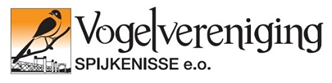 Naam: __________________________________________
Adres: __________________________________________
Postcode:_________________ Woonplaats:_____________________________________ 
Geboortedatum: ____ ____ ____ Tel. nr: ______________________ 
E-mail Adres: ______________________________ Wenst zich aan te melden als: [  ] Lid - Lidmaatschap voor de vogelvereniging én de NBvV. 
[  ] Jeugdlid - 6 tot 17 jaar, lidmaatschap voor zowel de vereniging alswel de NBvV. 
[  ] Gastlid - Lidmaatschap alleen voor de vereniging. Ik ben al eerder lid geweest of nog steeds lid van een andere vogelvereniging: Ja / Nee 
Zo ja : Wat is de naam van de vereniging: _ _ _ _ _ _ _ _ _ _ _ _ _ _ _ _ _ _ _ _ _ _ 
Wat is de plaats van deze vereniging: _ _ _ _ _ _ _ _ _ _ _ _ _ _ _ _ _ _ _ _ 
Wat is / was uw kweeknummer: _ _ _ _ _ _ _ _ _ _ _ _ _ _ _ _ _ _ _ _ _ _ _ 
Wat voor soort vogels heeft u: _ _ _ _ _ _ _ _ _ _ _ _ _ _ _ _ _ _ _ _ _ _ _ _ _ De contributie incl. bondscontributie bedraagt:€ 32.00 per jaar voor volwassen leden€   7.50 per jaar voor jeugd 6 tot 17 jaar€ 20.00 per jaar voor gast lidPlaats: _________________________ 
Datum: _________________________ 
Handtekening: ____________________ Uw gegevens worden volgens de bepalingen van de AVG, welke op onze website te downloaden zijn verwerkt en beheerd.Voor de jeugdleden onder de 17 jaar handtekening van ouders of verzorgers AUB 